Manif 07/2021 PAQ DGSUProjet : Appui & renforcement de la gestion stratégique de l’Université de Kairouan afin de promouvoir l’autonomie, la redevabilité & la performance TERMES DE RÉFÉRENCESPour le recrutement d’un consultant pour la mission:« Étude Diagnostic et renforcement de la politique associative, culturelle, scientifique et sportive financés par la BIRD: Application sur le projet PAQ-DGSU-Université de Kairouan»CONTEXTE DE L’ACTIONL’objectif principal du Projet de Modernisation de l’Enseignement Supérieur en soutien à l’Employabilité « PromESsE » est de faciliter et d’accélérer la migration des universités publiques vers davantage d’autonomie institutionnelle, de redevabilité et de performance.C’est dans ce contexte que les présents TDR’s s'intègrent et plus particulièrement dans le cadre du projet intitulé « Appui & renforcement de la gestion stratégique de l’Université de Kairouan afin de promouvoir l’autonomie, la redevabilité & la performance » des Établissements de l’Enseignement Supérieur Relevant de l’Université de Kairouan (UK).Afin d’exécuter les différentes activités liées à l’élaboration, au partage et la mise en place d’une politique associative, culturelle, scientifique et sportive, le comité de pilotage ainsi que le chef du projet, veilleront à l’avancement de l’exécution du projet ainsi qu’à l’aboutissement des objectifs en recrutant un consultant/expert externe pour assister les comités associatif, culturel, scientifique et sportif à atteindre les objectifs et en les dotant d’outils et techniques pour le renforcement de la vie estudiantine au sein de l’Université de Kairouan. Dans ce cadre l’Université de Kairouan invite les consultants individuels intéressés à manifester leur intérêt pour la mission suivante :« Étude Diagnostic et renforcement de la politique associative, culturelle, scientifique et sportive financés par la BIRD : Application sur le projet PAQ-DGSU-Université de Kairouan »BENEFICIAIRE DU DIAGNOSTICLe bénéficiaire de l’étude diagnostic de l’état existant de la vie associative, culturelle, scientifique et sportive sont tous les établissements de l’enseignement supérieur des trois régions (Kairouan, Kasserine et Sidi Bouzid) relevant de l’Université de Kairouan.  OBJECTIFS DE LA MISSIONObjectif général de la missionL’objectif global de la mission est de : - Faire une analyse de l’existant de l’Université de Kairouan au niveau de ses capacités pour une vie estudiantine favorisée par une politique associative, culturelle, scientifique et sportive au sein de ses établissements. - Diagnostiquer les mécanismes d’organisations des évènements scientifiques, culturels et sportifs existants. Objectifs spécifiques de la mission Les objectifs spécifiques de la mission sont : - L’analyse de la situation de référence et des moyens nécessaires pour atteindre une situation meilleure relative au renforcement des capacités de l’Université de Kairouan ; -La proposition d’une approche de valorisation des ressources humaines (enseignants, administratifs et étudiants) de l’Université par la multiplication des formations pour les comités culturels au sein des établissements ;  - Cartographie des acteurs étatiques, privés et de la société civile qui peuvent être impliqués dans le développement d’une nouvelle politique de la vie estudiantine basée sur une bonne gestion stratégique ; -L’identification des projets et programmes passés, en cours ou programmés dans le domaine du développement de la vie associative, culturelle, scientifique et sportive dans les établissements universitaires.     4.  MÉTHODE DE SÉLECTION ET NÉGOCIATION DU CONTRAT - Un Consultant individuel (personne physique) sera sélectionné suivant la méthode de « Sélection des Consultants Individuels » telle que prévue par les Directives de la Banque Mondiale (SÉLECTION ET EMPLOI DES CONSULTANTS, Edition janvier 2011 - révisée en juillet 2014, section V, paragraphe 5.1 à 5.6). - Toute candidature émanant d’un bureau ou d’un groupement sera exclue. Cependant, les consultants individuels appartenant à un bureau ou groupement peuvent présenter des candidatures individuelles.- Les consultants disposant de l'expérience et des compétences requises en rapport avec la nature de la mission, seront évalués et comparés, et le consultant le plus qualifié et expérimenté sera sélectionné.- La commission à l’Université de Kairouan dressera la liste des Consultants ayant présenté leurs candidatures, dans un PV de réception des dossiers, avant de charger une commission spécialisée d’évaluer les candidats par comparaison de leurs C.V.- La commission exclut les candidats éventuels non spécialisés, puis évalue les qualifications et l’expérience des candidats acceptés, avant de les classer du mieux qualifié au moins qualifié.- La commission de sélection des candidatures établira un classement des candidats selon les critères suivants :Critère 1 : Expériences pertinentes dans l’étude de diagnostic des projets financés par la BIRD ou des institutions équivalentes : 50/100 Critère 2 : Autres expériences pertinentes en tant qu’expert qualifié dans le domaine de l’animation associative, culturelle, scientifique et sportive des projets financés par la BIRD ou des institutions équivalentes : 20/100Critère 3 : Diplômes et certificats pertinents pour la mission : 20/100Critère 4 : Connaissance du contexte : 10/100 Le dossier doit être appuyé par toutes les pièces justificatives et toute information qui nécessite une justification ne sera pas prise en considération que si la pièce de justification sera présente.Un rapport de classement des consultants est rédigé au terme de la sélection par la commission de sélection qui établira une liste restreinte pour la négociation du contrat.Le consultant faisant partie de la liste restreinte et ayant le score le plus élevé sera invité à remettre une proposition du plan de diagnostic et d’accompagnement du comité culturel avant d’être invité à négocier le marché si sa proposition est conforme et acceptable.Les négociations porteront essentiellement sur :L’approche méthodologique et les conditions techniques de mise en œuvre de la mission,Le calendrier détaillé du déroulement de la mission, Le contenu des livrables, L’offre financière y compris les obligations fiscales.ACTIVITÉS NÉCESSAIRES Á L’ACCOMPLISSEMENT DE LA MISSION              La mission sera réalisée en deux étapes : Etape1 : Rapport du diagnostic livré au comité culturelCe rapport est basé sur l’étude et l’analyse de l’état existant de la vie universitaire à l’Université de Kairouan et ses établissements et notamment les activités scientifiques, culturelles, sportives et l’intégration dans le tissu associative.Etape2 : Élaboration d’un plan d’actions & une feuille de route afin de promouvoir la vie estudiantine au sein des établissements universitaires.Dans cette étape le consultant doit rédiger un plan d’actions reflétant les différents jalons pour élaboré, partagé et mettre en place une politique associative, culturelle, scientifique et sportive dans les établissements relevant de l’Université de Kairouan. RÉSULTATS ESCOMPTÉS : Un diagnostic exhaustif dans les différents établissements universitaires de l’Université de Kairouan mettant en exergue les éléments à intégrer dans le processus de développement d’un plan de renforcement de la vie estudiantine et de promouvoir les activités d’animations scientifiques et culturelles.Instaurer et élaborer un cadre favorable à l’exercice des différentes activités d’animations à l’Université de Kairouan.QUALIFICATIONS ET COMPÉTENCES REQUISES : Le consultant/expert recruté devra être spécialisé dans les domaines du diagnostic et renforcement des capacités dans les secteurs associatif, culturel, scientifique et sportif. Pour les besoins de la mission, le consultant retenu doit avoir les compétences nécessaires pour atteindre les objectifs fixés. Les compétences et exigences suivantes sont nécessaires pour la mission. • Diplôme universitaire de niveau supérieur en sciences culturelles / médiation culturelle et pédagogique ou équivalent. • Justifier d’au moins 5 ans d’expérience dans la réalisation d’études stratégiques dans le domaine de la médiation /l’animation culturelle locale et nationale • Excellente maîtrise des outils de collecte, d’enquête et d’analyse et de synthèse de données statistiques et qualitatives • Excellente maîtrise des techniques d’entretien utilisées en milieu universitaire et capacités de modération avec des publics variés • Capacité à mobiliser des expertises diverses pour la réalisation de la mission : sociologie, animation, médiation, évènement scientifique… • Bonne capacité d’analyse, de synthèse, de proposition, d’innovation et de rédaction de documents de haut niveau • Une parfaite maîtrise de l’arabe (parlé et lu) et du françaisDURÉE ET CALENDRIER DE LA MISSIONDurée de la mission : 30 jours répartis sur les différents établissements de l’Université de Kairouan avec 2 jours d’étude pour chaque établissement et les deux derniers jours restant pour la présentation du rapport du diagnostic et la présentation d’une feuille de route.Durée de réalisation : le délai global d’exécution de la mission est d’un maximum d’un mois, les délais de validation non compris et ce, à partir de la date de signature du contrat.LIVRABLES :Pièces constitutives de la manifestation d’intérêt :Une lettre de candidature au nom du chef de projet PAQ Université de Kairouan Un Curriculum Vitae, incluant toute information indiquant que le candidat atteste de l'expérience et des compétences nécessaires et qu'il est qualifié pour exécuter la mission, Une liste des références du consultant dans des missions similaires (avec les coordonnées des personnes de contact),Une copie des pièces justificatives (i) des diplômes, (ii) des expériences du candidat, et (iii) des qualifications du candidat en rapport avec la nature de la mission.Les dossiers de candidature doivent parvenir par voie postale ou par porteur à l’adresse ci-dessous, et ce au plus tard le Vendredi 09 juillet 2021 à 10 heures 00mn avec la mention :« Ne Pas Ouvrir, Manifestation d’Intérêt 07/2021 PAQ DGSU,« Étude Diagnostic et renforcement de la politique associative, culturelle, scientifique et sportive financés par la BIRD : Application sur le projet PAQ-DGSU-Université de Kairouan »Adresse : Campus Universitaire Route périphérique Dar El Amen Kairouan 3100Tél: 00 216 77 273 064/ 00 216 77 273 065/ 00 216 77 273 066 / Fax: 00 216 77 273 067Responsabilités respectives :L’expert : Il prend à sa charge son transport, son assurance, son hébergement et tous les frais engendrés lors de son séjour. L’Université : l’Université de Kairouan s’engage à mettre à la disposition de l’expert toutes les données nécessaires à l’exécution de sa mission, ainsi que les équipements et les moyens logistiques nécessaires (impression, tirage, support numérique, salle…) Conflit d’intérêt :Les consultants en conflits d’intérêt, c'est-à-dire qui auraient un intérêt quelconque direct ou indirect au projet ou qui sont en relation personnelle ou professionnelle avec l’Université de Kairouan doivent déclarer leurs conflits d’intérêt au moment de la lettre de candidature pour la mission. Tout fonctionnaire doit présenter l’autorisation nécessaire pour assurer la mission.Confidentialité :Le consultant retenu pour la présente mission est tenu de respecter une stricte confidentialité vis-à-vis des tiers, pour toute information relative à la mission ou collectée à son occasion. Tout manquement à cette clause entraîne l’interruption immédiate de la mission. Cette confidentialité reste de règle et sans limitation après la fin de la mission. Vu et ApprouvéLe chef du projetPr. Taha GUERFEL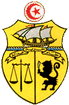 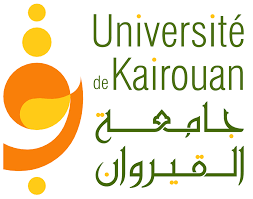 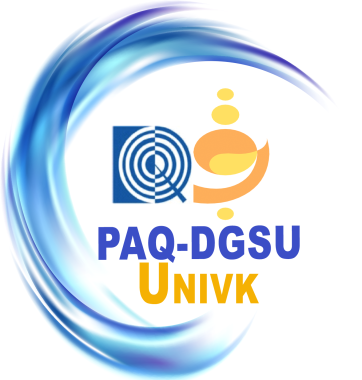 REPUBLIQUE TUNISIENNEMinistère de l’Enseignement Supérieuret de la Recherche ScientifiqueUniversité de Kairouan       Type de livrableCaractéristiquea-  Note méthodologiqueb- Collecte des donnéesc- Rapportd- Une présentation. Rapport synthétisant les principaux points  méthodologiques convenus pour la réalisation            de la mission et le planning de réalisationvalidé par l’équipe du projet. Liste des Template utilisés pour la cueillettedes données. Comptes rendus des focus groupe et des  rencontres de travail. Les photos et enregistrements.  Données sur l’infrastructure culturelle .  Activités culturelles, scientifiques, sportives et associatives.  Cartographie des acteurs pouvant intégrer le projet.  Rapport de mission retraçant son déroulement .  Une présentation synthétisant le rapport de diagnostic. Tableau de bord pour le  suivi de l’avancement du projet